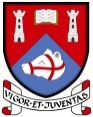 Application FormPosition Applied for ……………………………………………………..………………….IMPORTANT INFORMATION FOR CANDIDATES. All appointments at Albyn School are dependent on the receipt of two satisfactory references and the Disclosure Scotland vetting process.  This process will ONLY be undertaken if we intend to make an offer of employment.  By signing the agreement at the end of this form, you are giving us consent to carry out this process.  We cannot accept applications from candidates who do not agree to this stipulation.QualificationsQualificationsMembership of Professional InstitutionsRecord of Employment (Since leaving full-time education - please give current or most recent employment first. Please also include periods of unemployment, with the reason)Additional InformationGeneralPersonal References□	Please place a tick in the box if you would prefer us not to contact your current employer before we make an offer of employment.MiscellaneousStatementOFFICIAL USE ONLY  Candidate ref number				Proceed with application			ease continue to complete the Title (please delete as applicable)Miss / Mrs / Ms / Mr / Dr / Other Forenames SurnamePrevious Surname (if applicable)AddressPostcodeAddressPostcodeTelephone Numbers and E-mail Home                                                                   Work                                                                    Mobile                                                                  E-mail                                                                    Education (Secondary)Specify Highers / Standard Grades / GCSEs  (or equivalent) and grades obtained / City & Guilds / NVQ / Other certificates or diplomasEducation (Secondary)Specify Highers / Standard Grades / GCSEs  (or equivalent) and grades obtained / City & Guilds / NVQ / Other certificates or diplomasEducation (Secondary)Specify Highers / Standard Grades / GCSEs  (or equivalent) and grades obtained / City & Guilds / NVQ / Other certificates or diplomasEducation (Secondary)Specify Highers / Standard Grades / GCSEs  (or equivalent) and grades obtained / City & Guilds / NVQ / Other certificates or diplomasSchool / CollegeLevel and SubjectDate ObtainedResultQualifications gained through Higher Education(Include Bachelors Degrees, Masters Degrees, PhD etc)Qualifications gained through Higher Education(Include Bachelors Degrees, Masters Degrees, PhD etc)Qualifications gained through Higher Education(Include Bachelors Degrees, Masters Degrees, PhD etc)Qualifications gained through Higher Education(Include Bachelors Degrees, Masters Degrees, PhD etc)InstitutionLevel and SubjectDate ObtainedResultInstitutionQualification / Level of MembershipDate ObtainedMembership No.Name and Address of EmployerPeriod of EmploymentFrom	 ToJob Title and SalaryBrief Description of DutiesReason For LeavingWhy would this be the right position for you?  Please include details of your key job-related skills relevant to this type of work, and give an indication of how you believe your background, experience and career ambitions will fit this role.  Continue on a separate sheet if necessary.Languages (Including degree of fluency)IT and otherLeisure Interests and activitiesApplication for a reference may be made to any previous employer.  Please give the names of TWO persons, NOT relatives to whom we may apply for professional references.  Application for a reference may be made to any previous employer.  Please give the names of TWO persons, NOT relatives to whom we may apply for professional references.  Application for a reference may be made to any previous employer.  Please give the names of TWO persons, NOT relatives to whom we may apply for professional references.  Application for a reference may be made to any previous employer.  Please give the names of TWO persons, NOT relatives to whom we may apply for professional references.  NameAddressContact DetailsWork                                                 Mobile                                                                                                             E-mail                                                                      ConnectionNameAddressContact DetailsWork                                                 Mobile                                                                                                             E-mail                                                                      ConnectionSection 8 of the Asylum and Immigration Act 1996 requires all employers in the United Kingdom to make basic document checks on every person they intend to employ.  To comply with this legislation, all potential employees are required to provide original documents as detailed in Lists 1 or 2 under Section 8 as proof of legal entitlement to work in the United Kingdom before commencing employment. (For example you will need to show your passport, or birth certificate and proof of National Insurance number)Nationality:                                                                                                                                                                     Do you require a permit or certification to work in the United Kingdom?    Yes □      No □	If Yes, please give details                                                                                                                                         Do you have a driving licence?   Yes □      No □Where did you see this post advertised?                                                                                                                   Have you ever applied to Albyn School before?If so, please state the position you applied for and the date of application                                                                                    If you have previously been employed by Albyn School, please give the dates of this employment                                                                                                                  Do you have any relations who are currently employed by Albyn School? If so, please provide their name and work location                                                                                                                                                              I certify that all the information on this form is true and accurate and I declare that I have no unexpired convictions for criminal offences excluding motoring offences.I understand that, as part of the recruitment process, I may be asked to make a subject access request in the form of a “PVG check” in accordance with the Data Protection Act. I acknowledge that this will give details of any unspent criminal convictions recorded by the Criminal Records Bureau. I understand that this will be requested if my application is short listed.I authorise Albyn School either itself or through its appointed agent, to verify the information contained in this application form, subject to the Data Protection Act 1998.  I understand that if I accept an offer of employment and any of the above information is found to be incorrect or any material facts have been omitted, my employment may be terminated forthwith without notice or pay in lieu of notice.Signed                                                                                 Date                                                                  